(YOUR LOGO/ADDRESS/HEADER HERE)
Happy Holidays from (YOUR COMPANY)! 
As a valued patient using one of our many products, we are pleased to be offering a Holiday Special price on QUADRASTEPS® Foot Orthotics! As you know, QUADRASTEPS® orthotics are a great way to achieve custom orthotic results at a much more reasonable price! QUADRASTEPS® are available in standard and dress/narrow width versions. Dress/Narrow QUADRASTEPS® are slimmer and still provide excellent control and support while allowing you to have more choices in shoes. Keep an extra pair for your dress shoes, boots, and athletic shoes so you don’t have to switch them out – less wear and tear!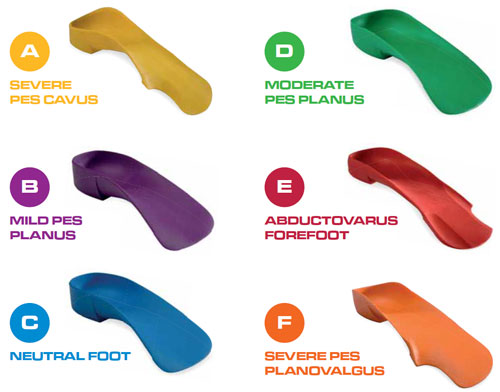 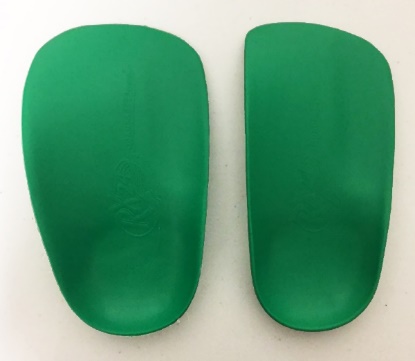 QUADRASTEPS® HOLIDAY SPECIAL
(offer expires 12/31/18)Buy 1 pair QUADRASTEPS® for $____ ea.
(normally $____)Buy 2 pairs of QUADRASTEPS® for $____ ea. (for yourself or for a family member** – can be two different models!)Full length topcovers can be added to any QUADRASTEPS® for only $____ (Normally $____).Stop by our (LOCATION) office and ask for the Holiday Special on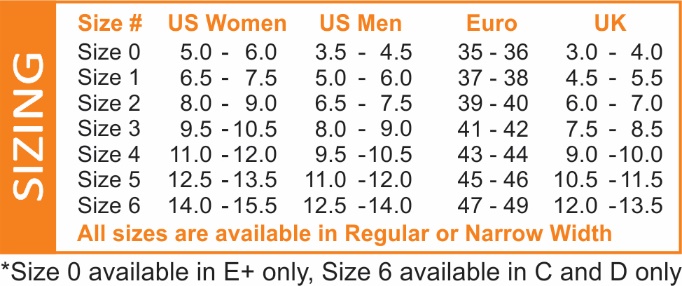 QUADRASTEPS®. Or for your convenience, QUADRASTEPS® can beshipped directly to you for $______ extra.  Wishing you the best of health always!The Doctors and Staff at (YOUR COMPANY)(Your Address)(YOUR LOGO/ADDRESS/HEADER HERE)Happy Holidays from (YOUR COMPANY)! 
As a valued patient using one of our many products, we are pleased to be offering a Holiday Special price on littleSTEPS® Foot Orthotics for Kids! As you know, littleSTEPS® orthotics are a great way to achieve custom orthotic results at a much more reasonable price! littleSTEPS® are firm yet comfortable to enforce foot alignment. Keep an extra pair for dress shoes, boots, and athletic shoes or cleats so you don’t have to switch them out – less wear and tear!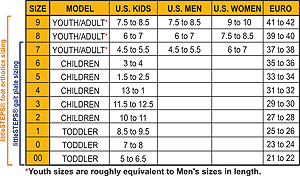 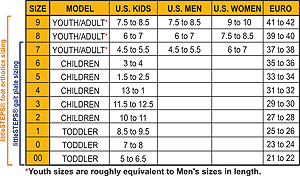 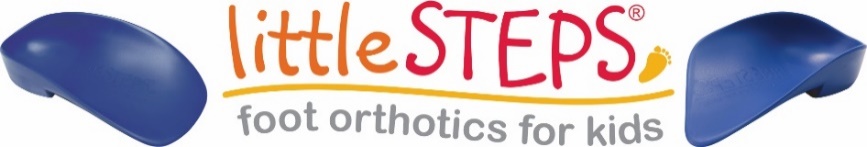 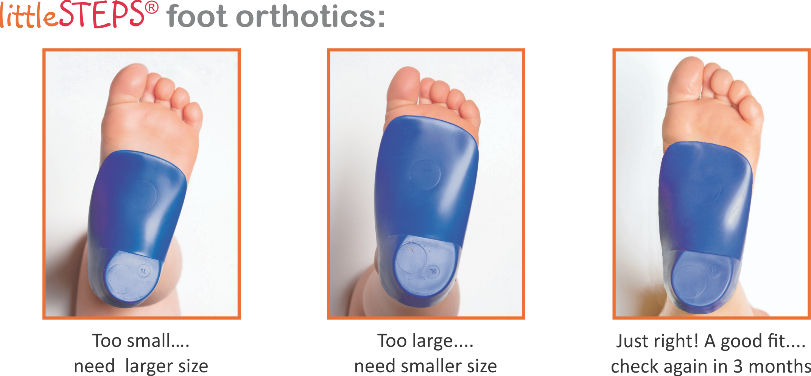 Stop by our (LOCATION) office and ask for the Holiday Specialon littleSTEPS®. Or for your convenience, littleSTEPS® can beshipped directly to you for $______ extra. Wishing you the best of health always!The Doctors and Staff at (YOUR COMPANY)(Your Address)